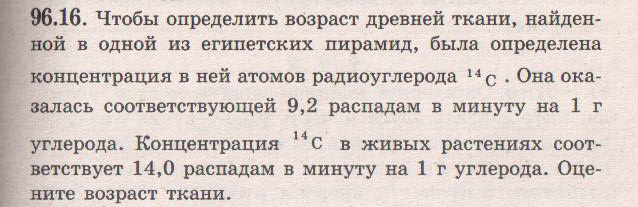 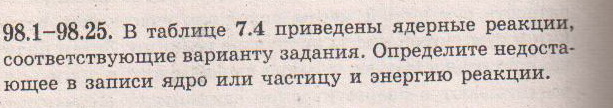 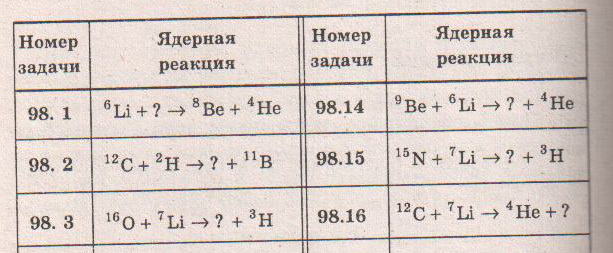 В таблице 98.16!